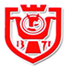 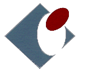 На основу члана 43 став 1 тачка 5 Закона о запошљавању и осигурању за случај незапослености („Сл. гласник РС“, бр. 36/09, 88/10, 38/15, 113/17 – др. закон и 113/17), члана 11 став 1 тачка 3 Закона о професионалној рехабилитацији и запошљавању особа са инвалидитетом („Сл. гласник РС“, бр. 36/09 и 32/13), Акционог плана за период од 2021. до 2023. године за спровођење Стратегије запошљавања у Републици Србији за период од 2021. до 2026. године („Сл. гласник РС“, бр. 30/21) и чл. 67, 104 и 129 Правилникa о критеријумима, начину и другим питањима од значаја за спровођење мера активне политике запошљавања („Сл. гласник РС“, бр. 102/15, 5/17 и 9/18) Локалног акционог плана запошљавања града Крушевца за 2023.годину и Споразума о уређивању међусобних права и обавеза у реализацији мера активне политике запошљавања у 2023.години ( бр. 1308-101-2/2023 и II 404-902/2023 од 16.05.2023.год.), дана 05.06.2023.годинеГРАД КРУШЕВАЦ И НАЦИОНАЛНА СЛУЖБА ЗА ЗАПОШЉАВАЊЕ РасписујуЈАВНИ ПОЗИВЗА РЕАЛИЗАЦИЈУ МЕРЕ СТИЦАЊА ПРАКТИЧНИХ ЗНАЊА У 2023. ГОДИНИI ОСНОВНЕ ИНФОРМАЦИЈЕМера стицања практичних знања ( у даљем тексту :мера ) подразумева стицање практичних знања и вештина незапосленог обављањем конкретних послова код послодавца који припада приватном сектору. У меру се могу укључити незапослена лица  из следећих категорија:лица без завршене средње школе, односно без квалификација, укључујући и лица која су завршила функционално основно образовање одраслих (ФООО), који у укупном броју планираних полазника учествују са најмање 40%; лица са средњим образовањем, која се налазе на евиденцији незапослених Националне службе за запошљавање (у даљем тексту: Национална служба) дуже од 12 месеци, без обзира на врсту квалификације и радно искуство, а која немају адекватна и применљива знања, вештине и компетенције за обављање конкретних послова.Приоритет за укључивање у меру имају особе са инвалидитетом и Роми.Програм стицања практичних знања сачињава послодавац и подразумева садржаје учења у циљу стицања практичних знања и вештина за рад на конкретним пословима, у трајању од 3 месеца, а реализује се кроз:заснивање радног односа на одређено време: послодавац остварује право на накнаду трошкова зараде за укљученo лицe у трајању од 3 месеца и има обавезу да задржи лице у радном односу још 3 месеца након завршетка Програма (укупно трајање 6 месеци);заснивање радног односа на неодређено време (на почетку Програма или до истека трећег месеца, односно завршетка Програма):послодавац остварује право на накнаду трошкова зараде за укљученo лицe у трајању од 3 месеца и има право на накнаду трошкова зараде за још 3 месеца, односно у укупном трајању од 6 месеци; послодавац има обавезу да задржи лице у радном односу још најмање 6 месеци након истека периода финансирања (укупно трајање 12 месеци).За време трајања мере, Национална служба и Град рефундирају послодавцу на месечном нивоу нето минималну зараду лица (за пун фонд радних часова) и припадајући порез и доприносе за обавезно социјално осигурање у трајању од 3 или 6 месеци (у зависности од врсте радног односа).Средства додељена по основу мере су de minimis државна помоћ. II УСЛОВИ УЧЕШЋАПраво учешћа у реализацији мере може да оствари послодавац под условом: да припада приватном сектору (удео приватног капитала у власничкој структури 100%);да има регистровано пословно седиште или организациону јединицу на подручју Града;да је у дозвољеном оквиру опредељеног износа за de minimis државну помоћ у текућој фискалној години и претходне две фискалне године, у складу са прописима за доделу државне помоћи;да има Програм стицања практичних знања којима треба да овлада лице;да измирује обавезе по основу пореза и доприноса за обавезно социјално осигурање у законским роковима; да у последњих шест месеци није био дуже од 30 дана непрекидно евидентиран у регистру дужника принудне наплате Народне банке Србије;да је измирио раније уговорне и друге обавезе према Националној служби и Граду , осим за обавезе чија је реализација у току, уколико исте редовно измирује;да на конкретним пословима запошљава незапосленог са евиденције Националне службе, филијала Крушевац и са пребивалиштем на подручју Града, а из категорије лица дефинисане овим јавним позивом и у складу са важећим актима Националне службе, који задовољава опште и посебне услове за укључивање у меру и:нема искуства и знања за обављање послова за које се организује Програм, није био/ла у радном односу код  подносиоца захтева у периоду од 6 месеци пре подношења захтева;да има одговарајуће кадровске капацитете, односно: има запосленог ментора (са пуним месечним фондом радних сати) са најмање средњим образовањем, а у складу са нивоом квалификације захтеваним у стандарду посла, који поседује знања и вештине у складу са захтевима посла, односно има сертификате, лиценце, потврде као доказ стручности у областима за које ће бити задужен и има најмање 18 месеци радног искуства на истим или сличним пословима дефинисаним Програмом;, за лица без завршеног средњег образовања, односно без квалификација, и лица са завршеним ФООО, ментор може да има завршену основну школу, уколико испуњава све остале наведене услове из претходног става; да има техничке, просторне и друге капацитете за реализацију мере, односно да радни простор, техничка средства и опрема по функционалности одговарају захтевима посла и у складу су са радним местом за које лица стичу практична знања и вештине, као и да обезбеди све услове у складу са прописима о безбедности и заштити на раду.Пре укључивања у меру Национална служба врши проверу испуњености законских и услова Јавног позива за незапослена лица.III ПОДНОШЕЊЕ ЗАХТЕВАДокументација за подношење захтева:захтев за учешће у мери на прописаном обрасцу ;фотокопија решења надлежног органа о упису у регистар, уколико подносилац захтева није регистрован у Агенцији за привредне регистре; уколико делатност обавља изван седишта послодавца (издвојено место), односно у издвојеном организационом делу (огранак) – извод из регистра или одлука надлежног органа о образовању организационог дела; уколико подносилац захтева меру реализује на локацији изван свог седишта, односно организационог дела, потребно је да достави доказ о локацији на којој се реализује мера (споразум о пословно-техничкој сарадњи, уговор о закупу простора и сл.);извод из акта о систематизацији и организацији послова за које ће лице стицати практична знања и вештине или опис послова, у случају да послодавац нема законску обавезу усвајања акта о систематизацији и организацији послова;доказ о квалификацијама ментора за оспособљавање лица ( диплома,уверење, лиценца )Проверу испуњености услова Национална служба врши увидом у податке о којима се води службена евиденција.Национална служба задржава право да тражи и друге доказе релевантне за одлучивање о захтеву подносиоца.Начин подношења захтеваЗахтев за учешће у програму и осталом потребном документацијом, подноси се  препорученом поштом или доставом преко писарнице Градске управе града Крушевца са назнаком „ Пријава за програм стицања практичних знања “.Захтев се подноси на прописаном обрасцу, који се може добити у Служби за привреду Градске управе (канц.бр.23) или преузети са сајтова www.krusevac.rs и  www.nsz.gov.rsIV ДОНОШЕЊЕ ОДЛУКЕОдлука о одобравању средстава за меру  доноси се на основу провере испуњености услова из Јавног позива, бодовања и рангирања поднетог захтева за учешће у мери. У циљу провере испуњености услова из Јавног позива, Национална служба ће извршити службени обилазак послодавца.Бодовање поднетих захтеваПриликом бодовања захтева који су испунили услове из Јавног позива узимају се у обзир следећи критеријуми:*Критеријум „Претходно коришћена средства Националне службе кроз меру стицања практичних знања“ односи се на програм стицања практичних знања спроведен по јавним позивима у 2020, 2021. и 2022. години, које је финансирала делимично или у целости Национална служба.**Критеријум „Проценат запослених лица по завршетку уговорне обавезе“ подразумева однос броја лица која су на 180-ти дан по изласку из мере/завршетку уговорне обавезе задржана у радном односу код истог или су засновала радни однос код другог послодавца и броја лица која су била укључена у програм код подносиоца захтева. Наведене податке Национална служба ће утврдити на основу увида у базу података из свог информационог система. Уколико постоји већи број захтева са истим бројем бодова, одлучиваће се по редоследу подношења захтева.Ранг листа објављује се на огласној табли надлежне филијале.Динамика одлучивања Одлука о одобравању средстава доноси се у року од 30 дана од дана пријема захтева. Изузетно, захтеви који испуњавају услове Јавног позива, а по којима није позитивно одлучено у наведеном року, могу бити поново узети у разматрање уколико се за то стекну услови.Национална служба и Град задржавају право да приликом одлучивања по поднетом захтеву изврши корекцију броја тражених лица, у складу са расположивом квотом.V ЗАКЉУЧИВАЊЕ УГОВОРАНачелник градске управе, Национална служба и послодавац у року од 45 дана од дана доношења одлуке о одобравању средстава закључују уговор којим уређују међусобна права и обавезе. У случају да од датума доношења одлуке до краја календарске године у којој је донета одлука има мање од 45 дана, уговор између Начелника градске управе,Националне службе и послодавца мора бити закључен до краја календарске године.Послодавац је у обавези да пре закључивања уговора достави Националној служби уговор о раду са лицем. Датум заснивања радног односа са лицем мора бити после датума доношења одлуке о одобравању средстава. Документација за закључивање уговора са послодавцемУ циљу закључивања уговора послодавац је у обавези да достави и одговарајућа средства обезбеђења уговорних обавеза, и то:1. За предузетника:за одобрена средства у износу до 3.000.000,00 динара – две истоветне бланко трасиране менице корисника средстава са два жиранта и меничним овлашћењима;за одобрена средства у износу од 3.000.001,00 динар и више – банкарска гаранција у вредности одобрених средства са роком важења од 18 месеци од дана издавања.2. За правно лице:за одобрена средства у износу до 3.000.000,00 динара – две истоветне бланко соло менице са меничним овлашћењима;за одобрена средства у износу од 3.000.001,00 динар и више – банкарска гаранција у вредности одобрених средства са роком важења од 18 месеци од дана издавања.Уз достављена средства обезбеђења неопходно је приложити:потврду о пријему захтева за регистрацију менице (за правна лица);фотокопију картона депонованих потписа код пословне банке, за текући рачун на који ће бити пренета средства на име рефундације зараде лица; фотокопију / очитану личну карту овлашћеног лица корисника средстава / жиранта идруге доказе у зависности од статуса жиранта.Жирант може бити свако пословно способно физичко лице које је у радном односу на неодређено време, физичко лице које самостално обавља своју делатност (предузетник), односно лице које самостално обавља делатност у складу са посебним законом (нпр. адвокат, нотар, јавни извршитељ и сл.), пензионер.VI ОБАВЕЗЕ ИЗ УГОВОРАПослодавац је у обавези да:заснује радни однос са незапосленим ради стицања практичних знања и вештина за рад на конкретним пословима; Националној служби достави доказ да је са лицем укљученим у меру на одређено време, до истека трећег месеца, односно завршетка Програма, закључио уговор о раду на неодређено време, у циљу остваривања права на накнаду трошкова зараде за још три месеца, односно у укупном трајању од 6 месеци (достављају само послодавци који желе наставак мере са лицем после прва 3 месеца);оспособљава лице за рад на конкретним пословима у трајању од 3 месеца, у складу са Програмом стицања практичних знања и вештина;месечно, у складу са законом и законским роковима, обрачунава и исплаћује нето зараду лицу укљученом у меру, најмање у висини одобреног износа;месечно, за месец који претходи текућем месецу, доставља Националној служби захтев за учешће у финансирању зараде и доказе о исплати зараде лицу укљученом у меру и уплати припадајућег пореза и доприноса за обавезно социјално осигурање; изда лицу потврду о стеченом практичном знању за обављање послова са наведеним компетенцијама у областима у којима је лице стекло практична знања и вештине; достави Националној служби копију потврде о стеченом практичном знању;задржи лице у радном односу најмање 3 месеца по истеку периода стицања практичних знања и вештина, односно 6 месеци након истека периода финансирања;запослена лица не уступа на рад другом послодавцу;у случају престанка радног односа лицу укљученом у меру, заснује радни однос са другим незапосленим лицем које испуњава потребне услове у складу са Јавним позивом, у року до 30 дана од дана престанка радног односа и задржи га у радном односу најкраће до истека уговором предвиђеног рока продуженог за период спроведене замене;омогући Националној служби контролу реализације уговорне обавезе иобавести Националну службу о свим променама које су од значаја за реализацију уговора, у року од 8 дана од дана настанка промене.  У случају да послодавац не реализује обавезе утврђене уговором, дужан је да изврши повраћај исплаћених средстава, увећаних за законску затезну камату од датума преноса средстава.VII ЗАШТИТА ПОДАТАКА О ЛИЧНОСТИ Сви подаци о личности који буду достављени Националној служби и Граду биће обрађивани искључиво у сврху учешћа у Јавном позиву, а у складу са Законом о заштити података о личности. Приступ личним подацима имаће само овлашћена лица Националне службе  и Градакоја су обавезана на чување поверљивости података о личности и неће их откривати трећој страни, осим ако је то неопходно у сврху контроле поступка спровођења Јавног позива или ревизије.Национална служба ће чувати податке о личности у законом предвиђеном року, уз примену одговарајућих техничких, организационих и кадровских мера. Лица чији се подаци обрађују имају право на приступ, исправку и брисање својих података, право на ограничење обраде својих података, право на приговор и право на притужбу Поверенику за информације од јавног значаја и заштиту података о личности. VIII ОСТАЛЕ ИНФОРМАЦИЈЕИнформације о програму  могу се добити у Служби за привреду Градске управе (канц.бр.23),(телефон 414-853, 414-723) и у Националној служби, филијала Крушевац ( телефон 412-535 )Јавни позив је отворен од дана објављивања на сајтовима Града и Националне службе до утрошка расположивих средстава издвојених за ову намену, а најкасније до 31.08.2023. године.БОДОВНА ЛИСТАБОДОВНА ЛИСТАБОДОВНА ЛИСТАБОДОВНА ЛИСТАБОДОВНА ЛИСТАБр.КритеријумиКритеријумиКритеријумиБодови1.Кадровски капацитети(радно искуство ментора)Кадровски капацитети(радно искуство ментора)Више од 60 месеци201.Кадровски капацитети(радно искуство ментора)Кадровски капацитети(радно искуство ментора)Од 36 до 60 месеци101.Кадровски капацитети(радно искуство ментора)Кадровски капацитети(радно искуство ментора)Од 18 до 36 месеци52.Делатност послодавца                                       (претежна)Делатност послодавца                                       (претежна)Производна202.Делатност послодавца                                       (претежна)Делатност послодавца                                       (претежна)Услужна 102.Делатност послодавца                                       (претежна)Делатност послодавца                                       (претежна)Остало53.Дужина обављања делатности Дужина обављања делатности Пословање дуже од 5 година 203.Дужина обављања делатности Дужина обављања делатности Пословање од 3 до 5 година153.Дужина обављања делатности Дужина обављања делатности Пословање од 1 до 3 године103.Дужина обављања делатности Дужина обављања делатности Пословање до 1 године54.Претходно коришћена средства Националне службе кроз меру стицања практичних знања*Проценат запослених лица по завршетку уговорне обавезе**Више од 50% запослених лица404.Претходно коришћена средства Националне службе кроз меру стицања практичних знања*Проценат запослених лица по завршетку уговорне обавезе**Запослено до 50% лица204.Претходно коришћена средства Националне службе кроз меру стицања практичних знања*Проценат запослених лица по завршетку уговорне обавезе**Није било запослених04.Претходно коришћена средства Националне службе кроз меру стицања практичних знања*Послодавац раније није користио финансијска средства Послодавац раније није користио финансијска средства 404.Претходно коришћена средства Националне службе кроз меру стицања практичних знања*Уговорна обавеза послодавца још трајеУговорна обавеза послодавца још траје20МАКСИМАЛАН БРОЈ БОДОВАМАКСИМАЛАН БРОЈ БОДОВАМАКСИМАЛАН БРОЈ БОДОВАМАКСИМАЛАН БРОЈ БОДОВА100